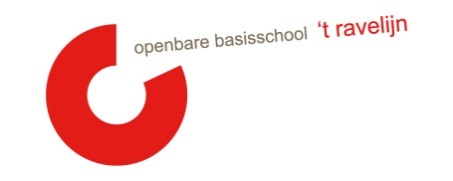 Datum: 	16-11-2021Locatie:	online via TeamsTijdstip: 	19.30 uur 

Aanwezigheid Erny: punt 1 t/m 7
Punt 1 t/m 4 is besloten 
E=  evaluatie				V= vaststellen		T = training		G = goedkeuring			M= meningsvormend	I  = informatie	K = mededeling2.1
Welkom
2.2
Vaststellen van de agenda/mededelingen/ afsprakenStand van zaken: - Schoolplan/MaconHet schoolplan is er en loopt tot 2025. 
MACON en MARAP worden ondergebracht in het NPO plan.
- Methode rekenenEr wordt geëxperimenteerd met een nieuwe methode. Stip op de horizon is een keuze maken voor kerst.Implementatietraject hangt af van adviezen van de adviseurs.
- Feedback geven/ontvangenWerkgroep PBS en werkgroep teambuilding maken een plan richting feedback geven en ontvangen.  Tessa en Anne hebben externen benaderd voor input.- Werkdrukgelden: hoe loopt het nu?Het is nog niet goed verdeeld. Een oplossing is het inzetten van Qrabble in de bovenbouw.Het knelpunt bij de kleuters is er nog steeds.
- Begroting MR     De begroting is goedgekeurd.
- Contact MR De Bogaard 7 december hebben we een overleg met de MR-en van de Bogaard en de Vier Heemskinderen. Moniek inventariseert bij er aansluiten.
- Herkiesbaarheid Moniek
Anne v V, Anne L en Hans starten het traject op.2.3 
Ingekomen stukken Vanuit de MR:Geen inkomen postVanuit de OR:  De OR heeft de MR geïnformeerd over de samenwerking met school. We hebben verwachtingen uitgesproken.
Vanuit de GMR: Moniek heeft de vergadering m.b.t. invallers/ invalpoule bijgewoond.2.4Personele bezetting
Erny heeft de personele bezetting toegelicht.2.5MARAP

Het Marap is er nog niet.2.6Concept begroting ’t Ravelijn 2021 en afspraken over instemming
De hoofdlijnen zijn besproken en goedgekeurd.Merel en Erny bespreken nog enkele details.
Inzet van externe personen voor de werkdrukvermindering moet eigenlijk in april / mei al bekeken/geregeld worden.Dit geldt ook voor LIO stagiaires. 
2.7CoronaHet aantal besmettingen loopt op. We hebben gesproken over:
- ouders wel of niet in de school-groepsdoorbroken werken-uitstapjes-mondkapjes
-vergaderingen, studiedagenHet MT bespreekt dit deze week en stuurt ons het plan.2.8
CultuurloperWe schuiven dit punt door. 2.9NPO:
- Project 1 (ondersteuning in groep 5-6 en 7-8)Anne van de Laar gaf verzorgde met name de leerlingbegeleiding. Nu komt daar ook de begeleiding van leerkrachten bij. 
 - kansrijke combinatiegroepen (groep 1 t/m 8)Kansrijke combinatiegroepen wordt ingezet voor spelling.  Voor rekenen is dit de komende periode waarschijnlijk niet haalbaar.
- Project 3 (kleuters) 
Een externe deskundige is ingezet om de hoeken verder vorm te geven en de koppeling met Kijk te maken.Suzan is voornamelijk bezig geweest met de koppeling Kijk/Schatkist.2.10
Rondvraag